Modelo para submissão de Cartaz (SIEM)Título do cartaz (usar o estilo Título: Times New Roman 14, negrito, centrado, espaçamento 1,5 cm, espaçamento depois 12 pts)Nome do primeiro autor1, Nome do segundo autor2, … (usar o estilo Autor: Times New Roman 12, normal, espaçamento simples, centrado, sublinhar o nome do autor que apresentará o cartaz) e colocar a itálico o(s) nome(s) do(s) autor(es)1Instituição do primeiro autor, e-mail do primeiro autor (usar o estilo Autor)2Instituição do segundo autor, e-mail do segundo autor (usar o estilo Autor)…Nos títulos das eventuais secções (usar o estilo: Times New Roman 12, negrito, espaçamento 1,5 cm, alinhamento à esquerda, espaçamento antes 12 pts)O texto não poderá exceder os 6 000 caracteres com espaços. As margens são as que este modelo define: superior e inferior: 2,5 cm; esquerda e direita: 3 cm; cabeçalho e rodapé: 1,7 cm.Na escrita do texto deve ser utilizado o estilo Normal (Times New Roman 12, normal, espaçamento 1,5 cm, justificado, espaçamento depois 6 pts).Nos títulos das subsecções usar o estilo TítuloSubsecção (Times New Roman 12, itálico, espaçamento de 1,5 cm, alinhamento à esquerda, espaçamento antes 6 pts)Nas citações no texto deve ser usado o estilo Citação (Times New Roman 12, normal, justificado, espaçamento simples, espaçamento depois 12 pts, avanço à esquerda e à direita 1 cm).Numerar as tabelas, colocar o título da tabela antes da tabela e usar o estilo TítuloTabela (Times New Roman 11, normal, centrado, espaçamento simples, espaçamento antes 6 pts, espaçamento depois 1 pto), como se mostra na Tabela 1.Centrar as tabelas e no seu conteúdo usar o estilo Tabela (Times New Roman 11, normal, esquerda, espaçamento simples). No caso das células da tabela em que seja conveniente usar o alinhamento centrado. No fim das tabelas deixar um espaçamento de 12 pts a separá-la do texto.Tabela 1. Percentagem de respostas nas questões de construção de gráficos quando os alunos usaram papel e lápis e a folha de cálculoNota: NR – Não Responde. (estilo: TabelaNota)Na formatação das figuras usar o estilo Figura (Times New Roman 11, normal, centrado, espaçamento simples, espaçamento antes 6 pts, espaçamentos depois 1 pto)Numerar as figuras, colocar o título da figura depois da figura e usar o estilo FiguraTítulo (Times New Roman 11, normal, centrado, espaçamento simples, espaçamento antes 1 pto, espaçamento depois 12 pts), como se exemplifica na Figura 1.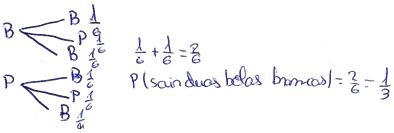 Figura 1. Resposta do aluno  na questão a).Referências bibliográficasA lista de referências bibliográficas deve seguir as normas APA (American Psychological Association), versão 7, e formatada pelo estilo Referências (Times New Roman 11, normal, justificado, espaçamento simples, com avanço especial pendente 1 cm, espaçamento depois 6 pts). Apresentam-se, de seguida, alguns exemplos de documentos.Ball, D. L. (1990). Prospective elementary and secondary teachers’ understanding of division. Journal for Research in Mathematics Education, 21(2), 132-144. [Artigo de revista]Chapman, O. (2003). Facilitating peer interactions in learning mathematics: Teachers’ practical knowledge. In M. J. Høines & A. B. Fuglestad (Eds.), Proceedings of the 28th Conf. of the Int. Group for the Psychology of Mathematics Education (vol. 2, pp. 191-198). PME. [Artigo de atas ou capítulo de livro de editores]Fernandes, J. A. (1990). Concepções erradas na aprendizagem de conceitos probabilísticos [Dissertação de Mestrado não publicada]. Universidade do Minho, Braga, Portugal.Martinho, M. H. (2007). A comunicação na sala de aula de matemática: Um projecto colaborativo com três professoras do ensino básico [Tese de doutoramento, Universidade de Lisboa]. Repositório ULisboa. https://repositorio.ul.pt/handle/10451/1523Ponte, J. P., Oliveira, H., Cunha, M. H., & Segurado, M. I. (1998). Histórias de investigações matemáticas. Instituto de Inovação Educacional. [Livro]Rodrigues, E. F. (2001). Formação de Professores para a utilização das TIC no Ensino: Definição de Competências e Metodologias de Formação [Comunicação oral]. Modelos e Práticas de Formação Inicial de Professores, Lisboa. http://www.educ.fc.ul.pt/recentes/mpfip/comunica.htm. [Apresentação de comunicação]QuestõesPapel e lápisPapel e lápisPapel e lápisFolha de cálculoFolha de cálculoFolha de cálculoQuestõesAdequadaInadequadaNRAdequadaInadequadaNR1464685438828545486139338233938312342339383155145382438383230654311562317